（KK定制定制）藏东雪山寺庙的人文之旅（林芝进拉萨出松赞版） 7 Days林芝-鲁朗-波密-岗乡原始云杉林徒步-巴松措-拉萨线路类型：人文户外天数：7天综合强度：1星最小参团年龄：7岁参考成团人数：8-12人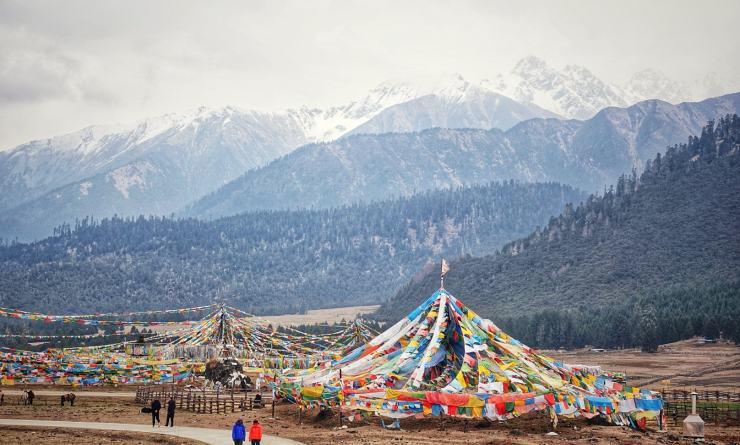 横断山脉与喜马拉雅碰撞交汇的西藏的东南麓，这里是被成片高耸入云的雪山、海子、原始森林，峡谷冰川…包围的净土。我们的旅途将从波密——林芝滇藏线的核心点开始，探访这片人间仙境，避开拥挤商业化的传统景点，走进然乌湖深处的来古冰川，西藏已知的面积最大最宽的冰川，从这里原始的小村子翻越垭口深入寻踪隐藏在山谷溪流深处如绿松石一般的高原湖泊。从尼洋河谷到帕隆藏布江流域，在每年的春天迎来它最迷人的季节，波密深处的牧场，森林和原始的村庄，在冰川雪山的映衬下变得更有活力，我们用深度浸润人文体验的方式拜访当地藏民，走入神秘的小众藏传寺庙，与小师傅们攀谈，跟随他们一起徒步进入那些他们的生活环境，探访他们的生活。▪ 徒步穿越古老的藏族村寨，发现藏在群山中的冰川湖泊
▪ 翻越雪山垭口，探访高海拔小众藏密寺庙
▪ 行走在中国面积最大的原始云杉密林
▪ 手工藏纸体验，高山牧场藏民家做客
▪ 品味正宗石锅鸡，舌尖上的西藏
▪ 不一样的巴松措，探秘景区外的绝美湖泊
▪ 精品营地美宿体验，匠心出行安排行程难度分级：本行程的难度级别为1星。（请参见行程后的户外难度等级说明）D1 到达林芝行程：【全天】：林芝集合，统一接机入住世外桃源般的南迦巴瓦山脚下，适应海拔，感受西藏小江南的美好。交通：全顺15座（1.5-2小时）餐饮：早餐（自理）；午餐（自理）；晚餐（欢迎晚宴）林芝有“西藏江南”之美誉，大部分地区气候湿润，海拔适宜，是很多朋友的首入西藏的之选。林芝位于西藏东南部、拉萨以东，少数民族以门巴族和珞巴族为主。田园风光，交织南迦巴瓦峰的雄壮，壮丽又不失秀美。D2 林芝 - 鲁朗 - 波密行程：【上午】：早餐后沿着尼洋河翻越色季拉山口，远眺南迦巴瓦峰，避开人流，抵达鲁朗背后的藏式村寨 。品尝特色的鲁朗石锅鸡，做客藏民家。【下午】：在有西藏小瑞士之称的高山牧场附近散步，尽情拍摄欣赏雪山草场风光。随后我们继续驱车前往波密，流连于古乡湖畔的美景然后入住松赞酒店休息。交通：全顺15座（4-5小时）住宿：波密松赞林卡（或同级）餐饮：早餐（酒店）；午餐（特色午餐）；晚餐（酒店）徒步高原牧场这里的高山牧场，和熙的阳光从远处的山涧慢慢洒向不远的村庄，云雾在圣洁的雪山轻轻萦绕，壮观的经幡群随风飘动。牛马散养，悠然自得，看着它们从容地从你身边走过，脖铃铛清脆悠扬。西藏小瑞士-扎西岗乡家访品鲁朗石锅鸡藏族风情的小村寨，背靠雪山，牛羊成群，有东方小瑞士之美誉。沿着藏民牧马的小径，漫步村子周围的高山草甸，云雾缭绕的鲁朗小寨宛若仙境。拜访当地淳朴的藏民，喝一杯酥油茶，品尝一餐地道的鲁朗石锅鸡。鲁朗鲁朗位于林芝八一镇以东约80km的川藏公路上，是一片典型的高原山地草甸狭长地带。以林海闻名，两侧青山中灌木丛和茂密的云杉、松树整齐划一，溪流蜿蜒其中，大量鸟类栖息于此。每年4月中旬到6月初，成千上万种野花竞相开放，山间云雾时聚时散，雪山、林海、田园勾画了一幅恬静、优美的“山居图”波密波密与林芝相邻却在过去很多年一度被低估，背负雪山，面朝湖泊，林海莽莽。桃花朵朵，古朴的藏式民居,成群的野生动物……这里童话般的日子,永远如诗如画。作为高原最大的冰川群聚集地,波密已被《中国国家地理》认定为＂最美川之乡＂。因西藏最古老的嘎郎王朝建立于此,在风景之外,这片神秘净土上还留下许多历史遗迹和动人故事。D3 波密行程：【上午】：拜访藏纸传承人，跟着当地老师了解波密纸的由来以及与其他藏纸的区别，体验波密传统手工藏纸制作。还将有机会尝试拓印一副莲师心咒来回去当作小礼物。【下午】：造访隐秘之地，藏东第一格鲁寺庙，寺庙的小师傅正在等着我们，我们将安排一场特殊的交流讲解，为大家揭开修行人的神秘世界。在褪色的木制老藏房外偶遇一场精彩的辩经。藏族村庄、寺庙，成片的桃花林构成美丽的图画。交通：全顺15座（2.5-3小时）住宿：波密松赞林卡（或同级）餐饮：早餐（酒店）；午餐（中餐）；晚餐（特色晚餐）徒步距离：6公里徒步时间：2-3小时累计升降：+100米藏东第一大寺听辩经，与小喇嘛交流作为昌都地区的格鲁派重要寺庙，辩经自建寺开始延续至今，一直是强巴林寺僧人学习佛经、提高佛学造诣的主要方式。我们走进这座雪山环抱的寺院，走近僧侣的精神世界。传统手工藏纸体验作为记录了藏族人千百年历史记忆的藏纸，如今仍然应用在藏秘古籍中。我们走进当地传统的藏纸工作坊，跟随老师全面了解藏纸的由来，制作传统工艺和流程，并亲手体验制纸，收获属于自己的藏地旅行纪念。波密波密与林芝相邻却在过去很多年一度被低估，背负雪山，面朝湖泊，林海莽莽。桃花朵朵，古朴的藏式民居,成群的野生动物……这里童话般的日子,永远如诗如画。作为高原最大的冰川群聚集地,波密已被《中国国家地理》认定为＂最美川之乡＂。因西藏最古老的嘎郎王朝建立于此,在风景之外,这片神秘净土上还留下许多历史遗迹和动人故事。D4 波密 - 岗乡原始云杉林徒步 - 林芝行程：【上午】：徒步国内最古老的云杉原始森林，穿行在高大的树林中，仿佛进入了魔幻世界。【下午】：随后穿行于帕隆藏布大峡谷返回林芝入住星空营地。交通：全顺15座（4-5小时）住宿：华侨城南山国际汽车营地（或同级）餐饮：早餐（酒店）；午餐（中餐）；晚餐（酒店）岗乡原始云杉林徒步岗乡是盛产云杉的宝地。宁静的村庄坐落在高大挺拔的高山松、云杉林之间。远处雪峰晶莹，近处大卡湖水平如镜，我们便徒步穿行在这“世外桃源”的情景中，遮天蔽日的高大树木宛如走进了魔法的森林，不时邂逅几匹悠闲的马儿。在夏季湖边更是野花盛放，美不胜收。徒步之余停下脚步在湖边喝上一杯领队准备的热茶，感受这一刻的放松。林芝有“西藏江南”之美誉，大部分地区气候湿润，海拔适宜，是很多朋友的首入西藏的之选。林芝位于西藏东南部、拉萨以东，少数民族以门巴族和珞巴族为主。田园风光，交织南迦巴瓦峰的雄壮，壮丽又不失秀美。D5 林芝 - 巴松措 - 拉萨行程：【全天】：自然醒，休整一下驱车再次穿行于帕隆藏布大峡谷前往巴松措游览，最后返回拉萨入住松赞酒店交通：全顺15座（5-6小时）住宿：松赞拉萨林卡（或同级）餐饮：早餐（酒店）；午餐（中餐）；晚餐（酒店）巴松措巴松措，藏语中是“绿色的水”之意，它就如同绿色的宝石一样环绕着这片峡谷雪山里。周围雪山林立，也是宁玛派的神圣之地。拉萨拉萨位于雅鲁藏布江支流拉萨河北岸，海拔三千六百五十多米，是世界上海拔最高的城市之一。早在公元7世纪，松赞干布兼并邻近部落、统一西藏后，就从雅隆迁都逻姿(即今拉萨)，建立吐蕃王朝。文成公主进藏时，这里还是一片荒草沙滩，后在此建造了大昭寺和小昭寺。由于前来朝佛的人增多，围绕大昭寺便先后建起不少旅店和居民房屋，形成了以大昭寺为中心的旧城区雏形。历经了近1300余年的风雨沧桑，她是圣城的缩影，也是藏民族历史文化的精华，更是历史上首次藏汉文化交融的历史见证。D6 拉萨行程：【上午】：参观布达拉宫。【下午】：唐卡绘画。交通：全顺15座（3.5-4小时）住宿：松赞拉萨林卡（或同级）餐饮：早餐（酒店）；午餐（中餐）；晚餐（欢送晚宴）拉萨拉萨位于雅鲁藏布江支流拉萨河北岸，海拔三千六百五十多米，是世界上海拔最高的城市之一。早在公元7世纪，松赞干布兼并邻近部落、统一西藏后，就从雅隆迁都逻姿(即今拉萨)，建立吐蕃王朝。文成公主进藏时，这里还是一片荒草沙滩，后在此建造了大昭寺和小昭寺。由于前来朝佛的人增多，围绕大昭寺便先后建起不少旅店和居民房屋，形成了以大昭寺为中心的旧城区雏形。历经了近1300余年的风雨沧桑，她是圣城的缩影，也是藏民族历史文化的精华，更是历史上首次藏汉文化交融的历史见证。D7 拉萨；返程或继续延展行程行程：全天：自由游览拉萨，晒晒太阳，结束愉快的西藏之行。住宿：自理餐饮：早餐（酒店）；午餐（自理）；晚餐（自理）拉萨拉萨位于雅鲁藏布江支流拉萨河北岸，海拔三千六百五十多米，是世界上海拔最高的城市之一。早在公元7世纪，松赞干布兼并邻近部落、统一西藏后，就从雅隆迁都逻姿(即今拉萨)，建立吐蕃王朝。文成公主进藏时，这里还是一片荒草沙滩，后在此建造了大昭寺和小昭寺。由于前来朝佛的人增多，围绕大昭寺便先后建起不少旅店和居民房屋，形成了以大昭寺为中心的旧城区雏形。历经了近1300余年的风雨沧桑，她是圣城的缩影，也是藏民族历史文化的精华，更是历史上首次藏汉文化交融的历史见证。行程说明：特别注意：仅为品牌宣传和目的地渲染所制作的部分微信稿和其他类似宣传海报，视频等，不作为我方最终准确的细节行程依据，同时也不作为报价的依据。以上宣传内容为展示内容，仅供参考。感谢理解。第2至3晚：波密 - 波密松赞林卡（或同级）酒店坐落在帕隆藏布江开阔的林间坡地上，被雪山环抱。配有书吧、餐厅、泳池，是松赞系列酒店藏地重要的一站。“空灵的整体设计，与远山湖泊融为一体。我在沙发中喝咖啡看雪山实在太舒服了。户外泳池实在是美，绝对值得打卡。”第4晚：林芝 - 华侨城南山国际汽车营地（或同级）酒店坐落于多布湖畔，由房车特色房、星空帐篷以及临山景观房组成。春有桃红柳绿，夏有蝉鸣星光，秋有层林尽染，冬有银光素裹。满足大家抬头见山，回首丛林悠悠回归自然的朴实愿望。“从机场过来1小时，位置得天独厚，林芝临湖区的营地，据说网上都是网红营地了，餐是川菜口味，BBQ要提前预定。”第5至6晚：拉萨 - 松赞拉萨林卡（或同级）藏式建筑组成的城堡，由北向南缓缓抬升，羊八井石灰浆泼就的雪白外墙，吸热辟邪的靛蓝色雕花窗棂，山南地区特有的鱼背外立面，是对藏民智慧的礼赞。内部悬挂大量精美唐卡和藏毯，仿佛置身百年前的贵族之家。“离市区有段距离，但松赞系列是最大的理由，房间有弥漫供养，服务也是好的没话说，体验上来说比瑞吉和香格里拉等其他的五星酒店要舒适。”住宿说明：鉴于户外行程的特殊性，我方对于酒店 / 住宿的定义，可能包括：1. 标准酒店（独立卫浴）；2. 酒店式公寓（我方为独立的公寓，公寓内我方自己团员公用卫浴，比如四室两厅两卫）；3. 高山小屋（多人间，一般为公用卫浴）；4. 特色营地：2-4人间；一般公用卫浴，部分独立卫浴；非经特别说明，我们所有的住宿均为酒店或者酒店式公寓（大床或者双床需要提早预约，默认是双床）；所有最后的住宿清单，请以我方最终发送的排期行程文件（含具体行程日期）和行程确认书为准。我方会给予最为准确的说明。本行程所涉及的户外活动及难度级别：难度级别说明如下：0.5星（亲子）1星2星3星4星5星6星7星行程亮点：行程安排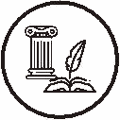 人文亮点：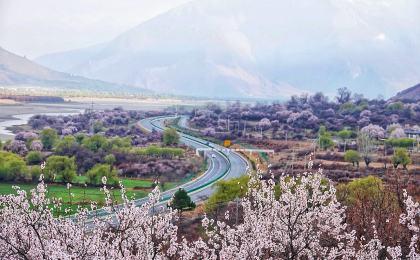 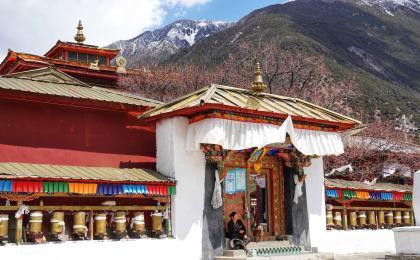 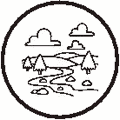 户外亮点：人文亮点：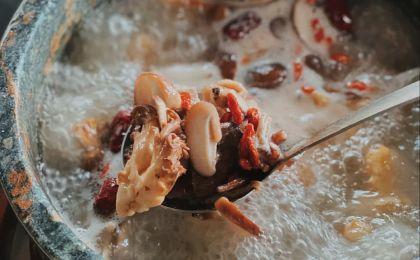 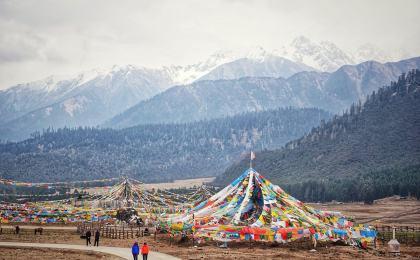 人文亮点：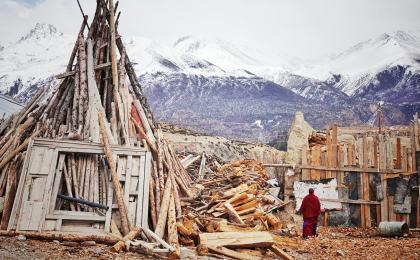 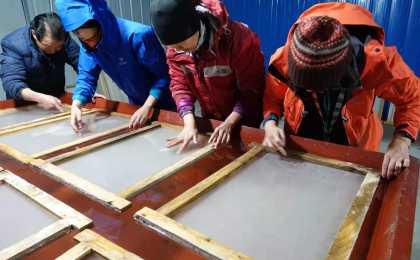 人文亮点：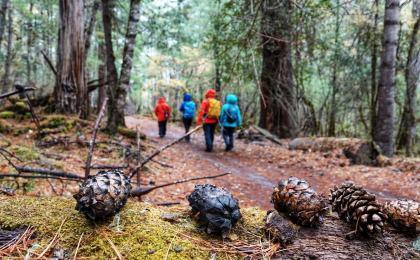 人文亮点：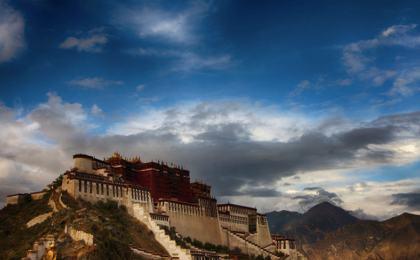 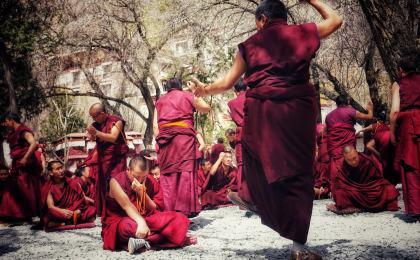 人文亮点：人文亮点：参考酒店清单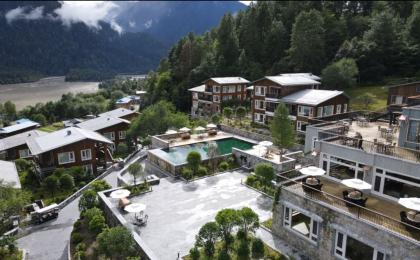 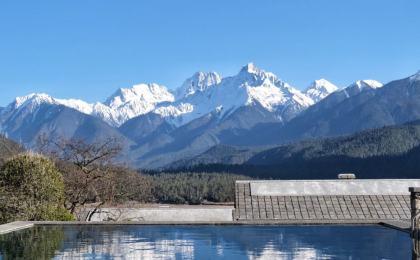 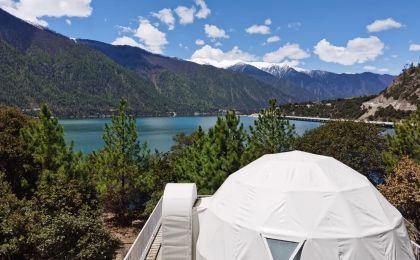 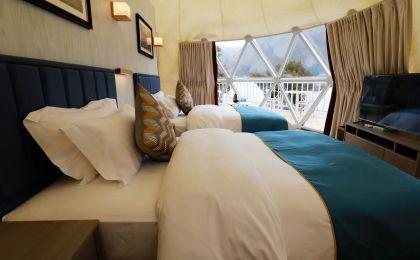 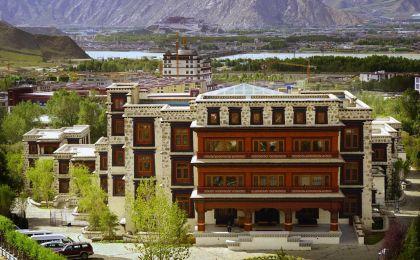 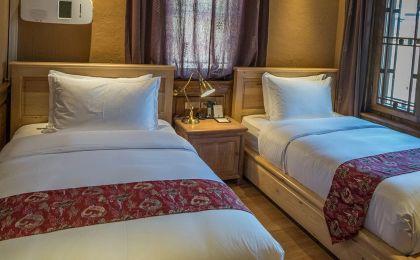 参考餐饮清单日期早餐午餐晚餐D1自理自理欢迎晚宴D2酒店特色午餐酒店D3酒店中餐特色晚餐D4酒店中餐酒店D5酒店中餐酒店D6酒店中餐欢送晚宴D7酒店自理自理户外补充说明徒步骑行登山漂流浮潜潜水航行游猎0.5星（亲子）1星2星3星4星5星6星7星人群：完全针对中国的家庭和孩子的实际情况，分为4-6岁组，6-12岁组以及12岁以上组；设计理念：户外启蒙；强度：每天的行走时间不超过2小时，可能涉及以徒步、登山或漂流为代表的各种运动组合，专门为中国市场定制的难度等级，一般来说适合所有4岁以上的孩子户外风险：完全可控；极低；全套专业和规范流程；参加要求：身体健康；满足年龄需求；无需任何户外经验；无需任何特殊户外装备；人群：针对没有任何户外经验，或者有1年以内户外经验；追求不一样的旅行体验的体验性人群；设计理念：户外教育；户外进阶；不一样的旅行；强度：每天的行走时间不超过4小时，可能在公路，步道，山野小径户外风险：完全可控；较低；全套专业和规范流程；参加要求：身体健康；对体验旅行的理念有认知并认同；无需任何户外经验；基础户外装备；人群：针对没有任何户外经验，或者有1年以内户外经验；追求不一样的旅行体验的体验性人群；设计理念：户外教育；户外进阶；不一样的旅行；强度：每天的行走时间在4-5小时，可能在公路，步道，山野小径，或者峡谷穿越户外风险：完全可控；较低；全套专业和规范流程；参加要求：身体健康；对体验旅行的理念有认知并认同；无需任何户外经验；基础户外装备；人群：需要有1年以上户外经验或者完全符合需求的体力；追求不一样的旅行体验的体验性人群；可能需要接受我们的电话访问；设计理念：户外教育；户外挑战；户外改变你的世界；强度：每天的平均徒步时间5小时，平均爬升度在600-800米，平均徒步距离15公里户外风险：有一定户外风险；安全完全可控；全套专业和规范流程；参加要求：身体健康；对体验旅行的理念有认知并认同；需要一定户外经验；需要相应的户外装备；无需特别的技术装备；人群：需要有1年以上户外经验或者完全符合需求的体力；追求不一样的旅行体验的体验性人群；可能需要接受我们的电话访问；设计理念：户外教育；户外挑战；户外改变你的世界；强度：每天的平均徒步时间6小时，平均爬升度在700-1000米，平均徒步距离15-18公里，可能有部分路段高海拔户外风险：有一定户外风险；安全完全可控；全套专业和规范流程；参加要求：身体健康；对体验旅行的理念有认知并认同；需要一定户外经验；需要相应的户外装备；无需特别的技术装备；人群：需要2年以上户外经验；对于体力要较高需求；追求不一样的旅行体验的体验性人群；需要接受我们的电话访问和筛选；设计理念：户外挑战；户外改变你的世界；强度：每天的平均徒步时间6-7小时，平均爬升度在1000米以上，同时/或者平均徒步距离20公里，部分路段高海拔，可能包含部分登顶（容易）户外风险：有户外风险；全套专业和规范流程；需要对风险和难度有心理认知；参加要求：身体健康；对户外旅行的理念有认知并认同；需要2年以上户外经验；需要相应的户外装备；可能需要特别的技术装备；人群：需要2年以上户外经验；对于体力要较高需求；追求不一样的旅行体验的体验性人群；需要接受我们的电话访问和筛选；设计理念：户外挑战；户外改变你的世界；强度：每天的平均徒步时间7-8小时，平均爬升度在1000米以上，同时/或者平均徒步距离20公里，部分路段高海拔，部分路段需要结组，需要具备阿式登山技巧户外风险：有户外风险；全套专业和规范流程；需要对风险和难度有心理认知；参加要求：身体健康；对户外旅行的理念有认知并认同；需要2年以上户外经验；需要相应的户外装备；可能需要特别的技术装备；人群：需要相应领域的成熟户外经验；对体力和毅力都有完美的需求；追求高难度等级的户外挑战和极限之美；需要接受我们的履历筛选和实地考察；设计理念：户外挑战；极限户外；强度：每天的平均徒步时间超过8小时，平均爬升度在超过1000米，同时/或者平均徒步距离20公里以上，部分路段高海拔，部分路段需要结组，需要具备阿式登山技巧户外风险：有较强户外风险；全套专业和规范流程；需要充分了解风险；参加要求：不做定义；按实际选择线路，活动和日期量身定制；来自我们的专业户外领队：户外出行提醒 & 户外装备建议头部防晒帽其他用品洗漱用品保暖帽防晒霜太阳镜防晒唇膏头巾驱蚊液上身冲锋衣（防风水外套）多功能转换插头羽绒服相机速干衣卫生用品皮肤风衣／防晒服外币现金女士运动内衣多币种信用卡下身速干裤个人常备药物内裤湿纸巾或毛巾足部中低帮徒步鞋个人口味零食运动鞋能量棒拖鞋手部薄款手套抓绒手套基础装备日登山包水袋或户外水壶水杯防水袋保温壶救生哨